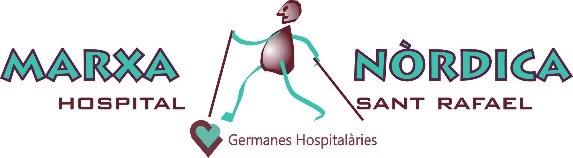 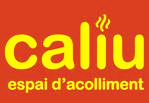 MARXA NÒRDICA SOLIDARIA 12 de MAIGL’organització no es fa responsable dels possibles accidents que pugui patir l’inscrit durant la caminada.Per fer el préstec dels bastons és necessari portar el dia de la caminada un document d’identificació.DATA LÍMIT DE LA INSCRIPCIÓ:    DILLUNS 8 de MAIGPAGAMENT DE LA INSCRIPCIÓ EL MATEIX DIA 12RECORDEU:FAN FALTA: Oli, sucre, cafè soluble o molt, llet, cacau 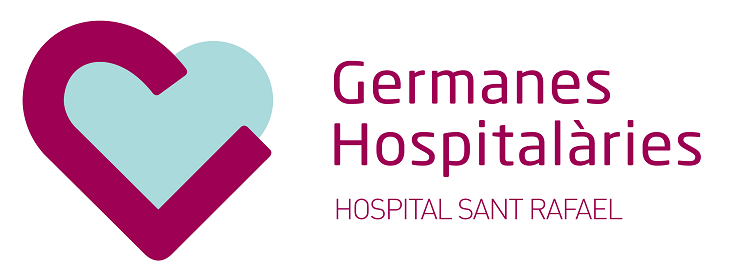 Es poden portar a l’Hospital a partir del 18 d’ABRIL a Consergeria de l’HospitalNOMCOGNOMSDNI Direcció postalALÇADA SI necessita bastonsTelèfonCorreu electrònicRUTA ESCOLLIDA“AMB SENY”CURTA 5,9 km (1h ½)LLARGA 11.3 km (3h)